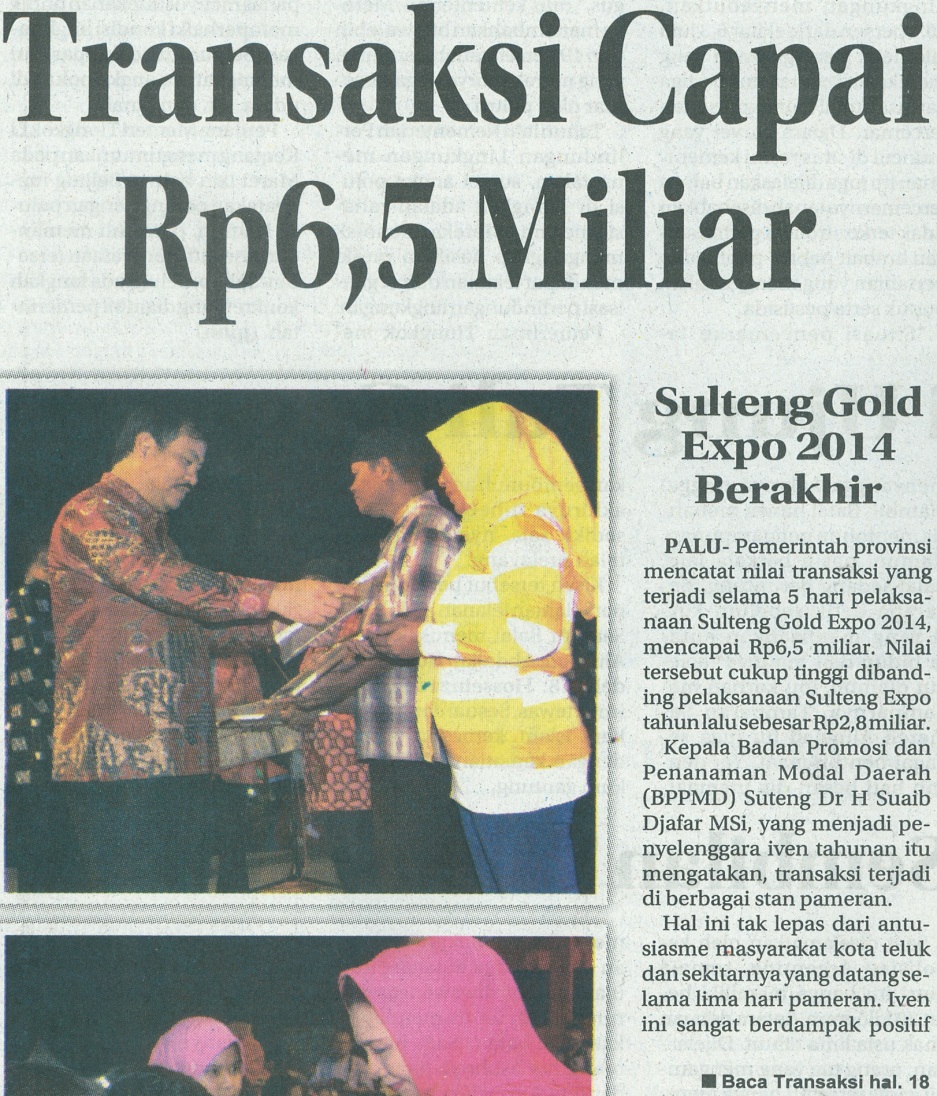 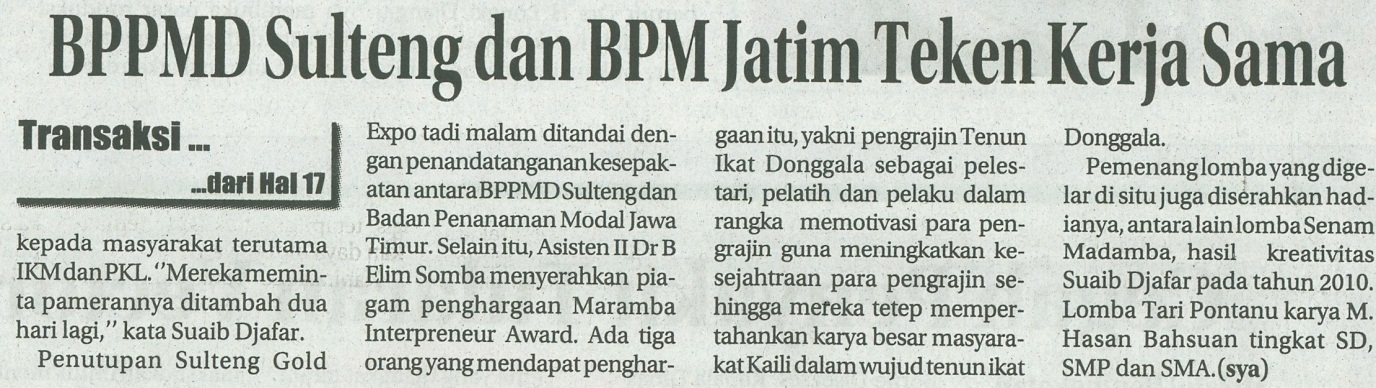 Harian    	:Radar SultengKasubaudSulteng IHari, tanggal:Jumat, 18 April 2014KasubaudSulteng IKeterangan:Halaman 17, Kolom 01-02 ; Hal 18 Kolom 22-25KasubaudSulteng IEntitas:Provinsi Sulawesi TengahKasubaudSulteng I